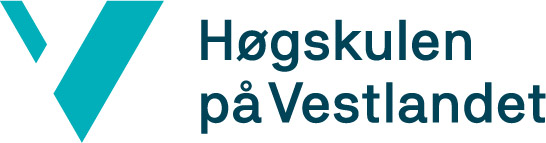 Vurderingsskjema for bachelor i sjukepleieSK 164 Andre rettleia praksis i spesialisthelsetenestaPraksislærar:Studenten førebur seg til forventningssamtale ved å lese emneplanen og fylle ut eige skjema. Studenten førebur seg til halvtids- og sluttevaluering ved å skrive si eiga vurdering av læringsutbyttet i evalueringskjemaet.Vurderingsskjema skal fyllast ut ved halvtids- og sluttvurdering i praksisperioden. Praksislærar/kontaktsjukepleiar vurderar studenten i høve det som ein kan forvente på det aktuelle utdanningsnivået. Forventningane til studenten er derfor større ved sluttevaluering enn ved halvtidsevaluering.Dei tre svarkategoriane i høve målsettingane er:0: Ikkje evaluert1: Studenten har lågare kompetanse enn forventa2: Studenten har tilfredstillande kompetanse
Dersom katergori 0 eller 1 vert nytta, skal praksislærar/kontaktsjukepleiar grunngje dette på evalueringsskjemaet. Her skal ein og skrive ei samla vurdering av studenten si faglege utvikling i høve læringsutbyttet. Den totale prestasjonen i praksis skal vurderast til karakteren greidd/ikkje greidd. Skjemaetskal signerast av student, kontaktsjukepleiar og praksislærar. Studenten leverer det signerte skjemaet i PDF i Wiseflow innan fastsett frist.Studenten si vurdering av læringsutbytte, før halvtidsvurdering Stad/ dato: ________________________ Signatur: ________________________Studenten si vurdering av læringsutbytte, før sluttvurderingStad/ dato: ________________________ Signatur: ________________________Vurdering frå kontaktsjukepleiar/praksislærar (halvtidsvurdering)Vurdering frå kontaktsjukepleiar/praksislærar (sluttvurdering)Revidert juni 2020 v/emneansvarleg.Student: Kull:   Avdeling/ praksisstad: Emnekode: 
Tidsrom:  I praksisstudium vert det forventa at studenten:½ tids- vurdering Slutt- vurdering syner engasjement til fagleg og personleg utvikling, og viser initiativ og interesse i praksis. Studenten er aktiv i å oppsøkje læresituasjonar og å søkje rettleiing og vurderinggjer det tydeleg kva spesielle område han/ho treng arbeide medfølgjer krav til studiedeltaking og gjev melding ved fråvær Vurdering frå kontaktsjukepleiar/praksislærar (halvtidsvurdering)Vurdering frå kontaktsjukepleiar/praksislærar (sluttvurdering)Læringsutbytte Studenten:½ tids- vurdering Slutt- vurdering kan nytte sjukepleieprosessen som metodekan syne forståing og respekt for pasientar og pårørande sine opplevingar og reaksjonar på sjukdom/ sjukdomstilstandkan sjå samanheng mellom behandling og pleie, og kan planlegge heilskapleg, vurdere og utøve sjukepleie til fleire pasientar
kan gjere greie for teoretiske samanhengar og grunngje handling
kan planlegge og prioritere eige arbeid
kan ivareta hygieniske prinsipp i utøving av sjukepleiekan dokumentere skriftleg, og gje munnleg rapport/ informasjonkan administrere legemidlar og har kunnskap om verknad/ biverknad og mogelege komplikasjonarkan vise etisk refleksjon og handlingsberedskapkan ta del i arbeids- og behandlingsoppgåver, prosedyrar og bruk av medisinsk teknisk utstyrhar kunnskap om livreddande førstehjelp og avansert hjarte- lungeredninghar kunnskap om lovverket som regulerer utøving av sjukepleiefagetkan finne fram til relevant litteratur og forsking innan fagområdet og nytte dette i utøving av praktisk sjukepleiekan vise evne til samarbeid og teamarbeidkan sjølvstendig rettleie, informere og undervise pasientar, pårørande og samarbeidande partarkan syne forståing for kultursensitiv kommunikasjonkan utføre administrative oppgåverkan sjå sitt eige læringsbehov og ta rettleiingkan formidle sentralt fagstoff som teoriar, problemstillingar og løysingar både skriftleg og munnlegkan formidle synspunkt og dele erfaringar med andre innafor fagområdet både skriftleg og munnleg, og gjennom dette bidra til utvikling av god praksisHalvtidsvurdering dato: ________________Melding om fare for ikkje greidd praksis er gitt: Ja   Nei ___________________             ______________________          ______________________  Kontaktsjukepleiar                       Praksislærar                                    StudentMå leggast særleg vekt på i neste praksisperiode/ overføringsmelding:Sluttvurdering dato: ________________ Totalt fråvær:_____ dag(ar)         Organisasjonsfri: _____ dag(ar)Sosiologi seminar er godkjent: Ja   Nei  Har synt dokumentasjon på gjennomført hospitering: Ja   Nei  Praksis vurderast til: Greidd   Ikkje greidd ___________________             ______________________          ______________________  Kontaktsjukepleiar                       Praksislærar                                    Student